Методическая разработка мероприятияТема урока «Возможности Интернет. Сервисы Google», 11 класс.Цель:  сформировать представление  о возможностях сети Интернет на примере сервиса Google через проектную деятельностьСписок литературы:http://cloud.tambov.ru/Программы для общеобразовательных учреждений,  2 – 11 классы; методическое  пособие/ составитель М. Н. Бородин,- М.; БИНОМ, Лаборатория Знаний, 2012.    Информатика и ИКТ. 11 класс. Базовый уровень.  Угринович Н.Д.Задание 1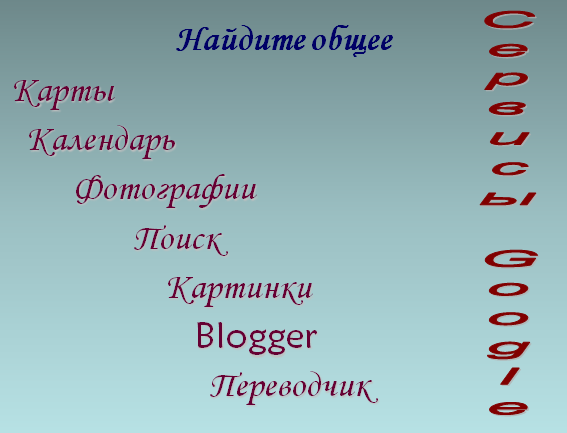 Опорный конспектФамилия, имя, класс___________________________________________________________________  Тема урока: ________________________________________________________________________I . Последовательность действий при работе с Google Диск:Зайти на ______________________________Войти в свой ______________________________Выбрать  пункт меню _______________________В Диске выбрать кнопку «___________________» или «____________________»II. Запишите возможности Google Диск в пустые прямоугольники.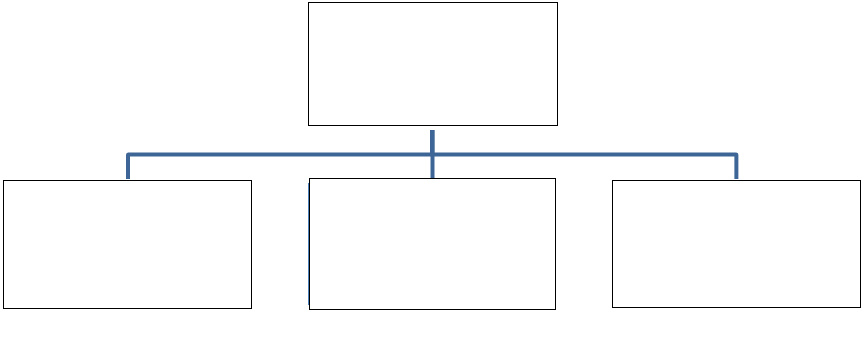 III. Запишите Уровни доступа к документам в пустые прямоугольники Уровни доступа к документам: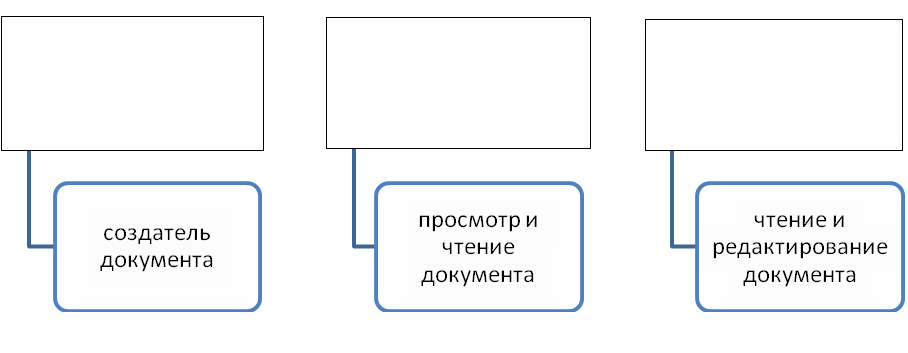 Инструкция по созданию Презентации:Создать – презентациюСоздайте  слайды по образцу. Используйте материалы в папке «Для урока» - «Презентация» на рабочем столе.Для вставки картинки в презентацию используйте команду меню Вставка – изображение –Выберите изображение для загрузки – рабочий стол - «Для урока» - «Презентация»Настройте совместный доступ к вашей презентации: Настройки доступа – Дайте имя «Презентация1»– сохранить - Уровни доступа –Изменить –Пользователям, у которых есть ссылка –Доступ (редактор) –Сохранить.Скопируйте ссылку совместного доступа на презентацию и вставьте ее в столбец таблицы «Задание 1. Создаем документ» Если осталось время оформите внешний вид слайда по своему желанию. (меню Слайд - фон, меню Вставка - анимация)Инструкция по созданию Рисунка:Создать - рисунок Сначала вставьте готовую картинку ( меню Вставка – изображение –Выберите изображение для загрузки – рабочий стол - «Для урока» - «Рисунок»)Обведите на рисунке зоны А и зоны Б. (меню Вставка – фигура- выноски – цвет заливки прозрачный)Меню Вставка – текстовое поле. Подпишите Зоны А и Б.Настройте совместный доступ к вашему рисунку: Настройки доступа ––Дайте имя «Рисунок1»– сохранить - Уровни доступа – Изменить – Пользователям, у которых есть ссылка –Доступ (редактор) –Сохранить.Скопируйте ссылку совместного доступа на рисунок и вставьте ее в столбец таблицы «Задание 1. Создаем документ» Скачайте ваш рисунок к себе на компьютер: меню Файл – скачать как – изображение JPEG.Найдите его в папке Мои документы-загрузки(Downloads) и скопируйте на Рабочий стол.Если осталось время оформите внешний вид рисунка по своему желанию. Инструкция по созданию Текстового документа:Создать -документ. Сначала скопируйте текст в ваш документ из папки на рабочем столе - «Для урока» - «Текстовый документ» - «Сервис Google»)Меню Вставка – изображение – Выберите изображение для загрузки – рабочий стол - «Для урока» - «Текстовый документ» - «диск»)Настройте совместный доступ к вашему документу: Настройки доступа –––Дайте имя «Текст1»– сохранить - Уровни доступа –Изменить –Пользователям, у которых есть ссылка –Доступ (редактор) –Сохранить.Скопируйте ссылку совместного доступа на документ и вставьте ее в столбец таблицы «Задание 1. Создаем документ» Если осталось время оформите внешний вид текста по своему желанию (цвет шрифта, размер шрифта, стиль –жирный, курсив, подчеркнутый)Инструкция по созданию Таблицы:Создать - таблица.Создайте таблицу по образцу. Используйте материалы в папке на рабочем столе «Для урока» - «таблица» - «Сервисы Google».Настройте совместный доступ к вашему документу: Настройки доступа –––Дайте имя «Таблица1»– сохранить - Уровни доступа –Изменить –Пользователям, у которых есть ссылка –Доступ (редактор) –Сохранить.Скопируйте ссылку совместного доступа на таблицу и вставьте ее в столбец общей таблицы «Задание 1. Создаем документ»Если осталось время оформите внешний вид таблицы по своему желанию (цвет шрифта, размер шрифта,Инструкция по созданию итогового проекта:Создайте слайды № 1,  №9, №10 по образцу. Используйте материалы в папке «Для урока» -«Презентация» на рабочем столе.На слайде № 8 ответьте на вопросы №1, №2. Запишите ответы в столбцы таблицы своей группы. Кратко обоснуйте ответы.На слайде № 11 разместите картинку по образцу и добавьте информацию об участниках вашей группы (например, Фамилия, имя, класс)Скопируйте ссылку на итоговую презентацию и вставьте ее в столбец таблицы «Задание 2,3. Объединяем проект» Если осталось время оформите внешний вид слайда по своему желанию. (меню Слайд - фон, меню Вставка -анимация)Самоанализ урока      Тема урока: Возможности Интернет. Сервисы Google . 11 класс.     Это 5-ый урок в разделе «Коммуникационные технологии» по программе Н.Д.Угриновича.  на изучение  раздела  отводится 12 часов. На предыдущих занятиях были введены понятия топологии сетей, службы сети Интернет.Тип урока: открытия нового знанияСпособ  реализации: информационно-коммуникативные технологии, проектная технология. Тему и  цели урока определяли сами ученики, исходя из поставленной перед ними проблемной ситуации. С целью экономии времени в ходе объяснения нового материала  я использовала прием работы с опорными конспектами, которые учащимся необходимо было заполнить.В дальнейшем выполняя  практическую работу в группах, а также отвечая на мои вопросы   учащиеся обращаются за помощью к своим конспектам.   Это способствовало осмыслению полученной информации учащимися, и формированию познавательных УУД(анализ, синтез, классификация, сравнение и др.) . Проблемная ситуация в начале урока – побудила учащихся к размышлениям,  поиску путей решения проблемы «как спасти проект». Такая ситуация стала мотивационным   эффектом, стимулом к дальнейшей работе. Для организации деятельности учащихся на уроке применила различные формы работы с детьми:фронтальная (во время изучения нового материала и актуализации знаний)групповая (на этапе разработки проекта) индивидуальная (работа с конспектами). В ходе работы над проектом учащиеся обращаются к таблице продвижений.Она содержит основные этапы их деятельности – каждый ученик видит свои успехи, и успехи своей команды, отслеживает собственное продвижение в работе над проектом. Параллельно он видит и продвижение участников других групп.В результате у учащихся формированию  такие универсальные действия как умение самостоятельно контролировать и правильно распределять свое время, вносить коррективы в работу своей группы.Также в таблице прописаны баллы за каждый пройденный этап - в начале работы над проектом знакомлю учащихся с критериями оценки их деятельности. Таким образом каждый ученик в конце урока выполняет самооценку по заданным критериям.Работа в группах - это сотрудничество, в ходе которого формируются коммуникативные действия. Сегодня ребята учились эффективно взаимодействовать друг с другом, находить общие пути решения, учитывать мнение одноклассников, осуществляли взаимный контроль и взаимопомощь.Каждая группа работала над свои мини-проектом, которые затем они объединили в один общий проект – презентацию. Это был конечный продукт проектной деятельности на уроке.  Презентация готового продукта – обязательный этап проектной технологии.На этом этапе учащиеся учились грамотно выражать свои мысли, отвечали на вопросы, озвучивали выводы и наблюдения, сделанные ими в ходе  совместной работы.       Урок завершился обсуждением: школьники сделали вывод о том, что поставленные цели урока достигнуты. Проблема, поставленная в начале урока решена.  В конце урока была проведена рефлексия – ответы на вопросы анкеты, в которой каждый указал каких результатов  достиг на уроке, чему бы еще хотел научиться, выполнил самооценку своей деятельности. В оставшееся время обсудили практическую значимость изучаемых сервисов сети интернет. Подобное обсуждение способствует смыслообразованию и самоопределению ученика. Это станет значительным стимулом к изучению следующих тем данного раздела. 	Урок прошёл в  высоком темпе, необходимом для оптимальной организации активной познавательной деятельности учащихся.  Активность и работоспособность школьников на уроке хорошая.Все это способствовало достижению планируемого результата урока: сформировать у школьников умение проектировать.  Этапы урокаЗадачи этапаДеятельность учителяДеятельностьобучающихсяПланируемые результатыУУДЛ- личностныеП- познавательныеР- регулятивныеК- коммуникативные1. Организационный момент.  Настроить класс на начало работы. Приветствует учащихся. Обращает внимание на работу с  опорными конспектами в ходе урока.Слушают, вписывают свои ФИ  в конспекты, настраиваются на восприятие материала урока.- планирование учебного сотрудничества с учителем и сверстниками(К);2.Актуализация знаний Активизировать мыслительные операции, познавательные процессы (внимание, речь, память, мышление). Посмотрите  на понятия на доске: (слайд 1)Карты, Календарь, Фотографии, Поиск, Картинки, Blogger, Переводчик.  Что общего у них?Вы видите, как много разных возможностей предоставляет нам Интернет и в частности Google. И здесь перечислена только небольшая их часть. Высказывают предположения, отвечают на вопрос.-Мыслительные операции(обобщ, анализ,  синтез, сравнение)-П;-Извлечение необходимой инф. из текста – П;-выражение своих мыслей  с достаточной полнотой и точностью – К;3.Постановка темы и цели урока.Определить  тему урока. Поставить цель учебной деятельности  и на этой основе  выбрать способ и средства её  реализации.Учитель выступает в роли организатора.После ответов детей уточняет цель и тему урока.Напоминает о необходимости работать с конспектами на уроке.Как вы думаете о чем сегодня пойдет речь?  Итак, сегодня мы продолжим знакомство с сервисами  Google.  (слайд 2)Формулируют тему и цели урока, делают записи в  коспектах.-Самоопределение – Л;- смыслообразование –Л;- целеполагание -Р;-поиск и выделение необходимой информации-П. -использование знаково- символических средств (конспект)-П;4. Погружение в проект.Постановка проблемной ситуацииМотивировать, дать представление о  практическом применении  проектной деятельностиУчитель предлагает учащимся проблемную ситуацию.Представьте себе такую ситуацию: Мы с вами работаем в одной крупной фирме. Меня назначили руководителем группы по разработке общего проекта, до сдачи которого остался день. Неожиданно некоторые из вас заболели. Что делать в такой ситуации? Как спасти проект? Как вы думаете? Молодцы! Действительно, проект спасти можно. Благодаря сервису Google Диск. Давайте попытаемся спасти наш проект.Учащиеся предлагают разные пути решения проблемы. Находят верное решение.Благодаря сервису Google Диск возможно решить проблемную ситуацию и спасти проект.-осознанное и произвольное речевые  высказывание – П;-выражение своих мыслей  с достаточной полнотой и точностью – К;-аргументирование своего мнения  и позиции в коммуникации- К  .4. Погружение в проект.Постановка проблемной ситуацииДать представление о возможностях сети Интернет на примере сервиса Google, познакомить с последовательностью действий и правами доступа к Google документам.Учитель знакомит учащихся с новым материалом (слайд 3-8)Напоминает о необходимости работать с конспектами на уроке.Слушают, делают записи в конспектах.- смыслообразование –Л;- использование знаково- символических средств (конспект)-П;- умение выделять главное и второстепенное, главную идею текста, выстраивать последовательность описываемых событий-П;5.  Организация деятельностиОрганизовать аналитическую деятельность. Ознакомить с этапами реализации  проекта  в группах.Учитель  знакомит с этапами работы. (см. таблицу продвижений каждой группы в работе над совместным проектом)Объясняет критерии оценки. Обращает внимание на инструкции к каждому этапу.Учащиеся распределяются по группам за компьютерами.Каждый участник группы вписывает свои ФИ в таблицу общего доступа.Знакомятся с критериями оценки их работы,  инструкциями к заданиям- умение осуществлять расширенный поиск информации с использованием ресурсов Интернета-П;-умение устанавливать причинно-следственные связи -П;-умение  работать в группе  устанавливать рабочие отношения, эффективно сотрудничать и способствовать продуктивной кооперации -К; 6. Осуществление деятельностиРабота над совместным проектом.Формирование адекватной самооценки и самоконтроля.Организовать процесс реализации проекта  в группах.Выполняют работу над проектом поэтапно, занося результаты своей деятельности в таблицу продвижений. Выполняют самопроверку, соотносят созданный продукт с эталоном.Делают выводы и наблюдения.Объединяют созданные продукты групп в общий проект.-умение  работать в группе  устанавливать рабочие отношения, эффективно сотрудничать и способствовать продуктивной кооперации -К; -умение учитывать разные мнения и стремиться к координации различных позиций в сотрудничестве-К;- умение задавать вопросы, необходимые для организации собственной деятельности и сотрудничества с партнёром- К;- способность осуществлять взаимный контроль и оказывать в сотрудничестве необходимую взаимопомощь -К;- уметь самостоятельно контролировать своё время и управлять им-Р;- способность адекватно самостоятельно оценивать правильность выполнения действия и вносить необходимые коррективы в исполнение как в конце действия, так и по ходу его реализации-Р;7.Презентация  результатов проектаПредставить результаты проектаОрганизовывает  презентацию проекта. Выводы и наблюдения.Учащиеся представляют результаты проекта у доски. Озвучивают выводы и наблюдения о возможностях работы с сервисом Google диск.  - выражение своих мыслей  с достаточной полнотой и точностью –К;- умение строить логическое рассуждение, включающее установление причинно-следственных связей -П;Итоги урока.Рефлексия деятельностиПодведение итогов.Оценка учащимися собственной деятельностиПодводит итоги урока. Соотнесение целей и результатов работы. Организует обсуждение.Давайте вернёмся к ситуации, которая была озвучена в начале урока . Как спасти проект? Есть ли решение той проблемы? Вспомните каковы цели нашего урока? Что мы должны были сегодня узнать? Чему должны были научиться? Делаем вывод: мы достигли поставленных целей?Организует рефлексию ( по вопросам анкеты)  и самооценку собственной учебной деятельности. Определяет  домашнее задание.Обсуждает практическую значимость сервиса Google.Где вам может понадобиться этот сервис? Вывод: сервис полезен не только на уроке информатики.Предоставляет возможность  устранения ошибок (коррекционная деятельность)Соотносят цель и результат учебной деятельностиВыполняют рефлексию и самооценку .Определяют практическуюзначимость новых знаний. В оставшееся время урока выполняют коррекцию, исправляют ошибки.Рефлексия способов и условий действий – П;-контроль и оценка способов своей деятельности -Р;-самооценка на основе  критерий успешности-Л;- адекватное понимание успешности или неуспешности;-выражение своих мыслей  с достаточной полнотой и точностью –К;- способность адекватно самостоятельно оценивать правильность выполнения действия и вносить необходимые коррективы -Р;